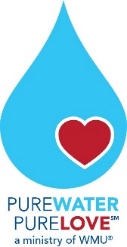 wmu.com/pwplwmu.com/pwplwmu.com/pwplwmu.com/pwplwmu.com/pwplwmu.com/pwplwmu.com/pwplwmu.com/pwplwmu.com/pwplwmu.com/pwplwmu.com/pwplwmu.com/pwplwmu.com/pwplwmu.com/pwpl